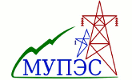 В ответ на Ваш запрос от 02.06.2017 г. сообщаем, что техническое задание на закупку материалов в столбце «Стандарты (ГОСТ, ТУ)»  будет изменено на следующие нормативные документы: ТУ 5768-001-49693977-2003, ТУ 5768-007-14450617-2008, ТУ 5768-019-01297858-01,  ТУ 5768-001-54532153-01, ТУ 5768-001-90390045-2010 либо использовать аналогичные технические условия.Начальник ПТО                                                                                                         Крамар К.В.Ответ на запрос разъяснений положений документации об аукционе на поставку скорлупы ППУ с покрытием из стеклопластика для Муниципального унитарного предприятия электрических сетей.